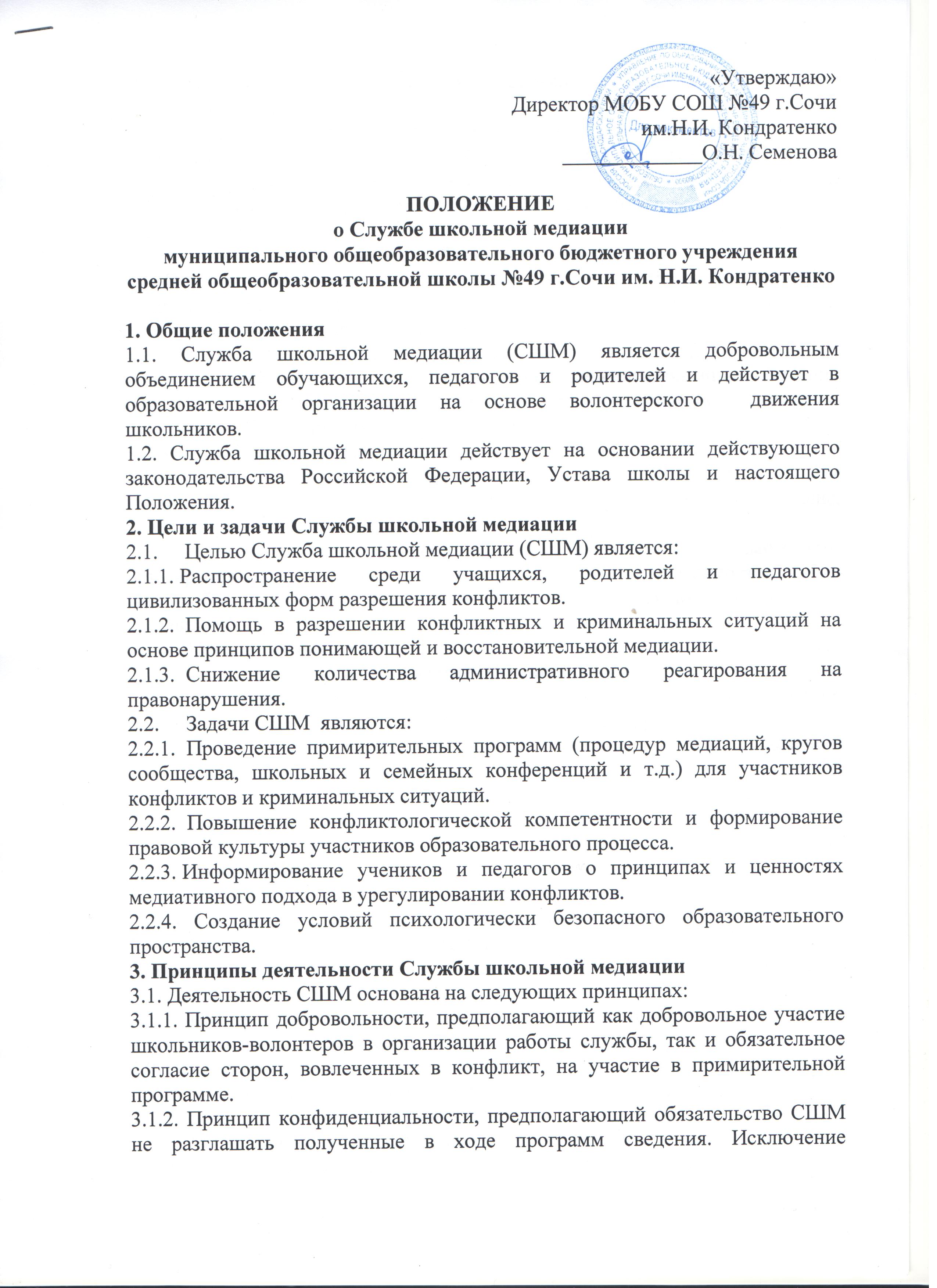 составляет информация о возможном нанесении ущерба для жизни, здоровья и безопасности.3.1.3. Принцип нейтральности, запрещающий СШМ принимать сторону одного из участников конфликта. Нейтральность предполагает, что СШМ не выясняет вопрос о виновности или невиновности той или иной стороны, а является независимым посредником, помогающим сторонам самостоятельно найти решение.4. Порядок формирования Службы школьной медиации4.1. В состав СШМ входят заместитель директора по ВР, педагог-психолог,  социальный педагог, педагоги школы, школьники-волонтеры 7-11 классов, прошедшие обучение проведению примирительных программ.4.2. Руководителем службы назначается педагог-психолог или иной педагогический работник школы, прошедший специализированное обучение технологии школьной медиации,  на которого возлагаются обязанности по руководству СШМ приказом директора школы.5. Порядок работы Службы школьной медиации5.1. СШМ получает информацию о случаях конфликтного или криминального характера от педагогов, учащихся, администрации школы, членов службы.5.2. СШМ принимает решение о возможности или невозможности примирительной программы в каждом конкретном случае самостоятельно. При необходимости о принятом решении информируются должностные лица школы.5.3. Примирительная программа начинается в случае согласия конфликтующих сторон на участие в данной программе. Если действия одной или обеих сторон могут быть квалифицированы как правонарушение для проведения программы также необходимо согласие родителей.5.4. В случае если примирительная программа планируется на этапе дознания или следствия, то об ее проведении ставится в известность администрация школы и при необходимости производится согласование с соответствующими органами внутренних дел.5.5. Переговоры с родителями и должностными лицами проводит руководитель СШМ.5.6. В случае, если конфликтующие стороны не достигли возраста 10 лет, примирительная программа проводится с согласия классного руководителя.5.7. Примирительная программа не может проводиться по фактам правонарушений, связанных с употреблением наркотиков и крайними проявлениями жестокости.5.8. СШМ самостоятельно определяет сроки и этапы проведения программы в каждом отдельном случае.5.9. В случае если в ходе примирительной программы конфликтующие стороны пришли к соглашению, достигнутые результаты могут  фиксироваться в медиативном соглашении.5.10. При необходимости СШМ  передает копию медиативного соглашения администрации школы.5.11. СШМ осуществляет контроль за выполнение обязательств, взятых на себя сторонами в медиативном соглашении, но не несет ответственность за их выполнение. При возникновении проблем в выполнении обязательств, СШМ помогает сторонам осознать причины трудностей и пути их преодоления.5.12. При необходимости СШМ содействует в предоставлении участникам примирительной программы доступа к услугам по социальной реабилитации.6. Организация деятельности Службы школьной медиации6.1. СШМ по согласованию с администрацией школы предоставляется помещение для сборов и проведения примирительных программ, а также возможность использовать иные ресурсы школы - такие, как оборудование, оргтехника, средства информации и другие.6.2. Должностные лица школы оказывают СШМ содействие в распространении информации о деятельности службы среди педагогов и школьников.6.3. Администрация школы содействует СШМ в организации взаимодействия с социальными службами и другими межведомственными организациями.6.4. В случае если примирительная программа проводилась по факту, по которому возбуждено уголовное дело, администрация школы может ходатайствовать о приобщении к материалам дела медиативного соглашения, а также иных документов в качестве материалов, характеризующих личность обвиняемого, подтверждающих добровольное возмещение имущественного ущерба и иные действия, направленные на заглаживание вреда, причиненного потерпевшему.7. Заключительные положения 7.1. Настоящее положение вступает в силу с момента утверждения.7.2. Изменения в настоящее положение вносятся директором школы по предложению СШМ или органов школьного самоуправления.